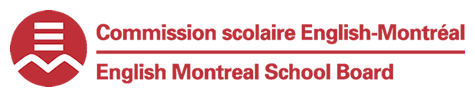 STANDARDS ＆PROCEDURESWORKSHEETDepartment or subject:FrançaisLevel (s):Sec. 1,2 and 3School year:2022-2023Term 1 (20%)Term 1 (20%)Term 1 (20%)Competencies targetedEvaluation methods (e.g., end-of-term evaluation situation, tests, projects)General timeline (e.g., end of term,  midterm, etc.)Lire et comprendre des textes variésÉcrire des textes variésCommuniquer oralementTests de lecture, tests d’écouteProduction de textes variés, quiz de grammaire, dictées, examen de mi-annéeDiscussions, oral spontanéDurant toute l’étapeCommunication to students and parents (e.g., note home, website,agenda, report cards)Other pertinent informationOther pertinent informationProgress reportBulletin 1Rencontre avec les parents suite au bulletin 1Other pertinent informationOther pertinent informationTerm 2 (20%)Term 2 (20%)Term 2 (20%)Competencies targetedEvaluation methods (e.g., end-of-term evaluation situation, tests, projects)General timeline (e.g., end of term,  midterm, etc.)Lire et comprendre des textes variésÉcrire des textes variésCommuniquer oralementTests de lecture, tests d’écoute, examen de fin d’annéeProduction de textes variés, quiz de grammaire, dictées, Discussions, oral spontanéDurant toute l’étapeJanvier 2023Communication to students and parents (e.g., note home, website,agenda, report cards)Other pertinent informationOther pertinent informationProgress reportBulletin 2Rencontre avec les parents suite au progress reportOther pertinent informationOther pertinent informationTerm 3 (60%)Term 3 (60%)Term 3 (60%)Competencies targetedEvaluation methods (e.g., end-of-term evaluation situation, tests, projects)General timeline (e.g., end of term,  midterm, etc.)Lire et comprendre des textes variésÉcrire des textes variésCommuniquer oralementTests de lecture, tests d’écoute, examen de fin d’annéeProduction de textes variés, quiz de grammaire, dictées, Discussions, oral spontanéDurant toute l’étapeJuin 2023Communication to students and parents (e.g., note home, website,agenda, report cards)Other pertinent informationOther pertinent informationProgress reportBulletin 3Other pertinent informationOther pertinent information